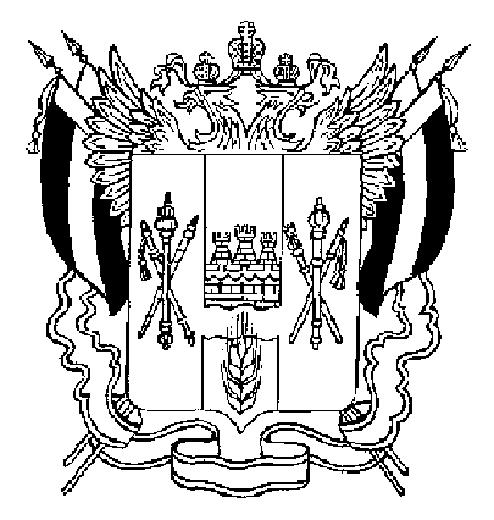 АДМИНИСТРАЦИЯ ВЕСЁЛОВСКОГО СЕЛЬСКОГО ПОСЕЛЕНИЯВЕСЁЛОВСКОГО РАЙОНА РОСТОВСКОЙ ОБЛАСТИ___________________________________________________________________________ПОСТАНОВЛЕНИЕмарта  2016 года                   № проект                              п. ВеселыйОб утверждении отчета о реализациимуниципальной программы Веселовского сельского поселения «Развитие сельского хозяйства и регулирования рынков сельскохозяйственной продукции, сырья и продовольствия» за 2015 год     В соответствии с постановлением Администрации Весёловского сельского поселения от 19.08.2013 года № 203 «Об утверждении методических рекомендаций по разработке и реализации муниципальных программ Веселовского сельского поселения».                                     ПОСТАНОВЛЯЮ:1.Утвердить отчет о реализации муниципальной программы                «Развитие сельского хозяйства и регулирования рынков сельскохозяйственной продукции, сырья и продовольствия» за 2015 год, утвержденной постановлением Администрации Веселовского сельского поселения от 31.10.2013 № 276 «Об утверждении муниципальной программы «Развитие сельского хозяйства и регулирования рынков сельскохозяйственной продукции, сырья и продовольствия»,  согласно приложению к настоящему постановлению.2. Постановление вступает в силу с момента обнародования.3. Контроль за выполнением постановления возложить на заместителя Главы администрации Веселовского сельского поселения Митяева О.М.Глава Веселовского сельского поселения                                  А.Н. ИщенкоСогласовано: В.И.Вертепа                        В.А.ГнелицкаяПриложение к проекту постановления Администрации                                                             Веселовского сельского поселения от .03.2016 года № ОТЧЕТо реализации муниципальной программы «Развитие сельского хозяйства и регулирования рынков сельскохозяйственной продукции, сырья и продовольствия» за 2015 год.Постановлением Администрации Весёловского сельского поселения от 31.10.2013 № 276 была утверждена муниципальная программа «Развитие сельского хозяйства и регулирования рынков сельскохозяйственной продукции, сырья и продовольствия в Веселовском сельском поселении».Цель муниципальной программы «Развитие сельского хозяйства и регулирования рынков сельскохозяйственной продукции, сырья и продовольствия в Веселовском сельском поселении  - устойчивое развитие сельских территорий, повышение занятости и уровня жизни жителей Веселовского сельского поселения.Ставились следующие задачи:- устойчивое развитие сельских территорий;- улучшение жилищных условий жизни жителей поселения;- улучшение социальных условий жизни жителей поселения.С учетом поставленных целей и задач деятельность Администрации Веселовского сельского поселения в 2014 году была направлена обеспечение  показателей. Перечень основных мероприятий, целевых показателей (индикаторов) и основных ожидаемых конечных результатов  муниципальной             программы  в 2015 году представлен в муниципальной программе  «Развитие сельского хозяйства и регулирования рынков сельскохозяйственной продукции, сырья и продовольствия в Веселовском сельском поселении », утвержденной постановлением Администрации Веселовского сельского поселения от 31.10.2013 № 276 Веселовского сельского поселения «Об утверждении муниципальной программы «Развитие сельского хозяйства и регулирования рынков сельскохозяйственной продукции, сырья и продовольствия».1. Конкретные результаты реализации муниципальной программы «Развитие сельского хозяйства и регулирования рынков сельскохозяйственной продукции, сырья и продовольствия», достигнутые за 2015 год.Муниципальная программа «Развитие сельского хозяйства и регулирования рынков сельскохозяйственной продукции, сырья и продовольствия»  реализована путем выполнения программных мероприятий, сгруппированных по направлениям в 1 подпрограмму:  1. Устойчивое развитие территории Веселовского сельского поселения на 2014-2017 годы и на период до 2020 года. Реализация муниципальной программы в отчетном году позволила достигнуть запланированной цели муниципальной программы – улучшение условий жизнедеятельности на территории Веселовского сельского поселения.В рамках выполнения мероприятий заключены муниципальные контракты  на  выполнение работ по техническому обслуживанию газопроводов:- № 15-228/19 от 16.01.2015,- № 153842/19 от 24.07.2015. Работы выполнены.2. Результаты реализации основных мероприятий  муниципальной программы.Для достижения цели  и решения задач муниципальной программы  в отчетном периоде в подпрограмме  было предусмотрено 4 основных мероприятия.Реализация основных мероприятий   муниципальной программы  осуществлялась  в соответствии с планом  реализации муниципальной программы на 2015 год, утвержденной распоряжением Администрации Веселовского сельского поселения от 24.11.2014 № 163а.Сведения о степени выполнения основных мероприятий муниципальной программы приведены в таблице 2 к настоящему отчету. 4. Результаты использования бюджетных ассигнований  и  внебюджетных средств  на реализацию  мероприятий муниципальной программыОбъем расходов, предусмотренных муниципальной программой               на 2015 год составляет – 32,7 тыс.рублей,  из них: - за счет средств федерального бюджета – 0,0 тыс.рублей;- за счет средств областного бюджета –      0,0 тыс.рублей;   - за счет средств бюджета района –             0,0 тыс.рублей;    - за счет средств бюджета поселения -  32,7 тыс.рублей;- за счет внебюджетных средств –               0,0 тыс.рублей.  Фактические расходы  составили –       32,7 тыс.рублей, из них:- за счет средств федерального бюджета – 0,0  тыс.рублей;- за счет средств областного бюджета –      0,0 тыс.рублей; - за счет средств бюджета района –             0,0 тыс.рублей; - за счет средств бюджета поселения – 32,7 тыс.рублей;- за счет внебюджетных средств –               0,0 тыс.рублей.Объем расходов, предусмотренных подпрограммой 1 «Устойчивое развитие территории Веселовского сельского поселения на 2014-2017 годы и на период до 2020 года» на 2015 год  составляет – 32,7 тыс.рублей, из них:- за счет средств федерального бюджета – 0,0  тыс.рублей;- за счет средств областного бюджета –      0,0 тыс.рублей,   - за счет средств бюджета района –             0,0 тыс.рублей,    - за счет средств бюджета поселения –   32,7 тыс.рублей.  - за счет внебюджетных средств –               0,0 тыс.рублейФактические расходы  составили –          32,7 тыс.рублей, из них:- за счет средств федерального бюджета – 0,0  тыс.рублей;- за счет средств областного бюджета –      0,0 тыс.рублей; - за счет средств бюджета района –             0,0 тыс.рублей; - за счет средств бюджета поселения –   32,7 тыс.рублей;- за счет внебюджетных средств  -               0,0 тыс.рублей.Сведения об использовании федерального бюджета, областного бюджета, бюджета района, бюджетов поселений и внебюджетных источников на реализацию муниципальной программы за 2015 год  приведены в таблице 5 к настоящему отчету.5. Сведения о  достижении значений показателей (индикаторов)             муниципальной программыРезультативность  реализации муниципальной программы определяется достижением плановых значений показателей (индикаторов).Сведения о достижении значений показателей (индикаторов) муниципальной программы приведены в таблице 1 к настоящей программе.  6. Информация о внесенных ответственным исполнителем изменениях в муниципальную программу.В связи с необходимостью уточнения ассигнований муниципальной программы  в отчетном периоде в постановление Администрации Веселовского сельского поселения  от 29.10.2013 № 257 вносились следующие изменения: - постановление администрации  Веселовского сельского поселения от 13.01.2015 № 5 «О внесении изменений в муниципальную программу Веселовского сельского поселения« Развитие сельского хозяйства и регулирования рынков сельскохозяйственной продукции, сырья и продовольствия» , утвержденной постановлением Администрации Веселовского сельского поселения от 31.10.2013 № 276 «Об утверждении муниципальной долгосрочной целевой программы «Развитие сельского хозяйства и регулирования рынков сельскохозяйственной продукции, сырья и продовольствия»  - постановление администрации  Веселовского сельского поселения от 11.11.2015 № 285 «О внесении изменений в муниципальную программу Веселовского сельского поселения« Развитие сельского хозяйства и регулирования рынков сельскохозяйственной продукции, сырья и продовольствия», утвержденной постановлением Администрации Веселовского сельского поселения от 31.10.2013 № 276 «Об утверждении муниципальной долгосрочной целевой программы «Развитие сельского хозяйства и регулирования рынков сельскохозяйственной продукции, сырья и продовольствия» 7. Предложения по дальнейшей реализации муниципальной программы. Оценка эффективности реализации  программы Перераспределения средств    по основным мероприятиям муниципальной программы не осуществлялось.Методика оценки эффективности муниципальной программы представляет собой алгоритм оценки,  исходя из оценки соответствия текущих значений показателей их целевым значениям, так и экономической эффективности достижения таких результатов с учетом объема ресурсов, направленных на реализацию программы.Методика включает проведение количественных оценок эффективности по следующим направлениям:1) степень достижения целей и решения задач  муниципальной  программы в целом;2) степень реализации основных мероприятий (достижения ожидаемых непосредственных результатов их реализации).3) степень соответствия запланированному уровню затрат и эффективности использования средств  бюджета поселения.1. Критерий «Степень достижения целей и решения задач муниципальной  программы в целом» базируется на анализе целевых показателей, приведенных в приложении № 2 к муниципальной программе и рассчитывается по формуле по каждому показателю:                Фi        Ci = -------- ,                 Пiгде:Сi - степень достижения i - показателя муниципальной  программы (процентов);Фi - фактическое значение показателя;Пi - установленное муниципальной  программой целевое значение показателя.Расчет результативности муниципальной программы приведен                    в таблице.Таблица 2. Критерий «Степень реализации основных мероприятий (достижения ожидаемых непосредственных результатов их реализации)» проводится по формуле:               ΣСi        Р = ------------    х   100 %,                 nгде:Р - результативность реализации муниципальной  программы (процентов);n - количество показателей муниципальной  программы.1+1+0+0+0+0 = 2/6х100%=33,3%Анализ оценки степени  достижения  запланированных  результатов  муниципальной программы  показал не высокую степень реализации  - 33,3%.3. Критерий «Степень соответствия запланированному уровню затрат на реализацию муниципальной  программы и эффективности использования средств   бюджета поселения  производится по следующей формуле:                ФРi        П = ------------           х    100%,                 ЗРiгде:П - полнота использования бюджетных средств;ФР - фактические расходы   бюджета  района  на реализацию муниципальной  программы в соответствующем периоде;ЗР - запланированные   бюджетом  района расходы на реализацию муниципальной программы в соответствующем периоде.Следовательно,  степень соответствия  фактических затрат бюджета района на реализацию муниципальной программы оценивается как удовлетворительная.32,7/32,7 х100% = 100%.Значение показателя составляет 100%, следовательно  степень соответствия  фактических затрат  бюджета поселения на реализацию муниципальной программы  оценивается как удовлетворительная.4. Расчет эффективности использования средств   бюджета  поселения на реализацию муниципальной программы производится по следующей формуле:                П        Э = ------------   ,                 Ргде:Э - эффективность использования средств   бюджета района ;П - показатель полноты использования бюджетных средств;Р - показатель результативности реализации муниципальной  программы.100/33,3 = 3,0Эффективность использования средств бюджета района оценивается как  соответствующая запланированному.Для достижения ожидаемых  результатов  муниципальной  программы «Развитие сельского хозяйства и регулирования рынков сельскохозяйственной продукции, сырья и продовольствия в Веселовском сельском поселении» необходима ее дальнейшая реализация. Распоряжением  Администрации Веселовского сельского поселения  от 16.11.2015 № 145 утвержден план реализации муниципальной программы  на 2016 год, в соответствии с которым будут реализованы основные мероприятия.Начальник сектора                                       В.И.Вертепа Таблица 1Сведения о достижении значений показателей (индикаторов)Таблица 2Сведения о степени выполнения основных мероприятий подпрограмм муниципальной программы, мероприятий ведомственных целевых программТаблица 3Оценка результатов реализации мер правового регулированияТаблица 4Сведения  об использовании федерального бюджета, областного бюджета, бюджета района, бюджетов поселений и внебюджетных источников на реализацию муниципальной программы «Развитие сельского хозяйства и регулирование рынков сельскохозяйственной продукции, сырья и продовольствия» за  2014 год № п/пНаименование показателя (индикатор)РасчетСтепень достижения показателя программы (%)1234Муниципальная программа    «Развитие сельского хозяйства и регулирование рынков сельскохозяйственной продукции, сырья и продовольствия»Муниципальная программа    «Развитие сельского хозяйства и регулирование рынков сельскохозяйственной продукции, сырья и продовольствия»Муниципальная программа    «Развитие сельского хозяйства и регулирование рынков сельскохозяйственной продукции, сырья и продовольствия»Муниципальная программа    «Развитие сельского хозяйства и регулирование рынков сельскохозяйственной продукции, сырья и продовольствия»Подпрограмма 1 «Устойчивое развитие территории Веселовского сельского поселения на 2014-2017 годы и на период до2020года»Подпрограмма 1 «Устойчивое развитие территории Веселовского сельского поселения на 2014-2017 годы и на период до2020года»Подпрограмма 1 «Устойчивое развитие территории Веселовского сельского поселения на 2014-2017 годы и на период до2020года»Подпрограмма 1 «Устойчивое развитие территории Веселовского сельского поселения на 2014-2017 годы и на период до2020года»1.1Ввод (приобретение) жилья для граждан, проживающих в сельской местности1,8/0,00,0В том числе для молодых семей1,1/0,00,01.2Ввод в действие локальных водопроводов4,5/0,00,01.3Ввод в действие распределительных газовых сетей4,0/0,00,01.4Обеспеченность сельского населения питьевой водой96,5/96,51,01.5Уровень газификации домов85/851,0№ п/пПоказатель     
 (индикатор)    
 (наименование)Ед.измеренияЗначения показателей (индикаторов) 
муниципальной программы,     
подпрограммы муниципальной    
программыЗначения показателей (индикаторов) 
муниципальной программы,     
подпрограммы муниципальной    
программыЗначения показателей (индикаторов) 
муниципальной программы,     
подпрограммы муниципальной    
программыОбоснование отклонений  
 значений показателя    
 (индикатора) на конец   
 отчетного года       
(при наличии)№ п/пПоказатель     
 (индикатор)    
 (наименование)Ед.измерения201420152015№ п/пПоказатель     
 (индикатор)    
 (наименование)Ед.измерения2014планфакт1234567Муниципальная программа «Развитие сельского хозяйства и регулирование рынков сельскохозяйственной продукции, сырья и продовольствия »Муниципальная программа «Развитие сельского хозяйства и регулирование рынков сельскохозяйственной продукции, сырья и продовольствия »Муниципальная программа «Развитие сельского хозяйства и регулирование рынков сельскохозяйственной продукции, сырья и продовольствия »Муниципальная программа «Развитие сельского хозяйства и регулирование рынков сельскохозяйственной продукции, сырья и продовольствия »Муниципальная программа «Развитие сельского хозяйства и регулирование рынков сельскохозяйственной продукции, сырья и продовольствия »Муниципальная программа «Развитие сельского хозяйства и регулирование рынков сельскохозяйственной продукции, сырья и продовольствия »Муниципальная программа «Развитие сельского хозяйства и регулирование рынков сельскохозяйственной продукции, сырья и продовольствия »Подпрограмма 1 «Устойчивое развитие территории Веселовского сельского поселения на 2014-2017 годы и на период до 2020 »Подпрограмма 1 «Устойчивое развитие территории Веселовского сельского поселения на 2014-2017 годы и на период до 2020 »Подпрограмма 1 «Устойчивое развитие территории Веселовского сельского поселения на 2014-2017 годы и на период до 2020 »Подпрограмма 1 «Устойчивое развитие территории Веселовского сельского поселения на 2014-2017 годы и на период до 2020 »Подпрограмма 1 «Устойчивое развитие территории Веселовского сельского поселения на 2014-2017 годы и на период до 2020 »Подпрограмма 1 «Устойчивое развитие территории Веселовского сельского поселения на 2014-2017 годы и на период до 2020 »Подпрограмма 1 «Устойчивое развитие территории Веселовского сельского поселения на 2014-2017 годы и на период до 2020 »1.1.Ввод (приобретение) жилья для граждан, проживающих в сельской местностиТыс.кв.м1,81,80,0Финансирование не запланированоВ том числе для молодых семей и молодых специалистовТыс.кв.и1,11,10,0Финансирование не запланировано1.2Ввод в действие локальных водопроводовкм0,04,50,0Финансирование не запланировано1.3Ввод в действие распределительных газовых сетейкм0,04,00,0Финансирование не запланированоПодпрограмма 2 «Создание условий для обеспечения качественными коммунальными услугами  населенияВеселовского сельского поселения»Подпрограмма 2 «Создание условий для обеспечения качественными коммунальными услугами  населенияВеселовского сельского поселения»Подпрограмма 2 «Создание условий для обеспечения качественными коммунальными услугами  населенияВеселовского сельского поселения»Подпрограмма 2 «Создание условий для обеспечения качественными коммунальными услугами  населенияВеселовского сельского поселения»Подпрограмма 2 «Создание условий для обеспечения качественными коммунальными услугами  населенияВеселовского сельского поселения»Подпрограмма 2 «Создание условий для обеспечения качественными коммунальными услугами  населенияВеселовского сельского поселения»Подпрограмма 2 «Создание условий для обеспечения качественными коммунальными услугами  населенияВеселовского сельского поселения»1.5Обеспеченность сельского населения питьевой водой процентов96,596,596,51.5Уровень газификации домовпроцентов85,085,085,0№ п/пНаименование основного мероприятия подпрограммы, мероприятия ведомственной целевой программыОтветственный исполнитель заместитель руководителя ОИВ/ФИО)Плановый срокПлановый срокФактический срокФактический срокРезультатыРезультатыПроблемы, возникшие в ходе реализации мероприятия№ п/пНаименование основного мероприятия подпрограммы, мероприятия ведомственной целевой программыОтветственный исполнитель заместитель руководителя ОИВ/ФИО)начала реализацииокончания реализацииначала реализацииокончания реализациизапланированныедостигнутыеПроблемы, возникшие в ходе реализации мероприятия12345678910Подпрограмма 1  «Развитие жилищного хозяйства в Веселовском сельском поселении»Подпрограмма 1  «Развитие жилищного хозяйства в Веселовском сельском поселении»Подпрограмма 1  «Развитие жилищного хозяйства в Веселовском сельском поселении»Подпрограмма 1  «Развитие жилищного хозяйства в Веселовском сельском поселении»Подпрограмма 1  «Развитие жилищного хозяйства в Веселовском сельском поселении»Подпрограмма 1  «Развитие жилищного хозяйства в Веселовском сельском поселении»Подпрограмма 1  «Развитие жилищного хозяйства в Веселовском сельском поселении»Подпрограмма 1  «Развитие жилищного хозяйства в Веселовском сельском поселении»Подпрограмма 1  «Развитие жилищного хозяйства в Веселовском сельском поселении»Подпрограмма 1  «Развитие жилищного хозяйства в Веселовском сельском поселении»Подпрограмма 1  «Развитие жилищного хозяйства в Веселовском сельском поселении»Подпрограмма 1  «Развитие жилищного хозяйства в Веселовском сельском поселении»1.1Расходы на мероприятия по газификации     п. Веселый Начальник сектора строительства,ЖКХ, земельных и имущественных отношенийВ.И.Вертепа01.01.201531.12.201501.01.201531.12.2015Заключить договор на техническое обслуживание газопроводовРаботы выполнены1.2Регистрация прав муниципальной собственностиНачальник сектора строительства,ЖКХ, земельных и имущественных отношенийВ.И.Вертепа01.01.201531.12.201501.01.201531.12.2015Работы не планировалисьОтсутствие финансирования в бюджетеОтсутствие финансирования в бюджетеОтсутствие финансирования в бюджете1.3Разработка проектно-сметной документации объектов газификацииНачальник сектора строительства,ЖКХ, земельных и имущественных отношенийВ.И.Вертепа01.01.201531.12.201501.01.201531.12.2015Работы не планировалисьОтсутствие финансирования в бюджетеОтсутствие финансирования в бюджетеОтсутствие финансирования в бюджете1.4Строительство и реконструкция объектов газификацииНачальник сектора строительства,ЖКХ, земельных и имущественных отношенийВ.И.Вертепа01.01.201531.12.201501.01.201531.12.2015Работы не планировалисьОтсутствие финансирования в бюджетеОтсутствие финансирования в бюджетеОтсутствие финансирования в бюджетеСтатусНаименование  муниципальной программы, подпрограммы муниципальной программы, основного мероприятия, мероприятия ВЦПИсточники  финансированияОбъем   
расходов, предусмотренных муниципальной программой 
(тыс. руб.)Фактические 
расходы (тыс. руб.) 12345Муниципальная программа      Развитие сельского хозяйства и регулирование рынков сельскохозяйственной продукции, сырья и продовольствиявсего                 32,732,7Муниципальная программа      Развитие сельского хозяйства и регулирование рынков сельскохозяйственной продукции, сырья и продовольствияфедеральный бюджет0,00,0Муниципальная программа      Развитие сельского хозяйства и регулирование рынков сельскохозяйственной продукции, сырья и продовольствияобластной бюджет  0,00,0Муниципальная программа      Развитие сельского хозяйства и регулирование рынков сельскохозяйственной продукции, сырья и продовольствиябюджет района0,00,0Муниципальная программа      Развитие сельского хозяйства и регулирование рынков сельскохозяйственной продукции, сырья и продовольствиябюджет поселения32,732,7Муниципальная программа      Развитие сельского хозяйства и регулирование рынков сельскохозяйственной продукции, сырья и продовольствиявнебюджетные источники0,00,0Подпрограмма 1 Устойчивое развитие территории Веселовского сельского поселения на 2014-2017 годы и на период до 2020 годавсего                 32,732,7Подпрограмма 1 Устойчивое развитие территории Веселовского сельского поселения на 2014-2017 годы и на период до 2020 годафедеральный бюджет0,00,0Подпрограмма 1 Устойчивое развитие территории Веселовского сельского поселения на 2014-2017 годы и на период до 2020 годаобластной бюджет  0,00,0Подпрограмма 1 Устойчивое развитие территории Веселовского сельского поселения на 2014-2017 годы и на период до 2020 годабюджет района0,00,0Подпрограмма 1 Устойчивое развитие территории Веселовского сельского поселения на 2014-2017 годы и на период до 2020 годабюджет поселения32,732,7Подпрограмма 1 Устойчивое развитие территории Веселовского сельского поселения на 2014-2017 годы и на период до 2020 годавнебюджетные источники0,00,0Основное мероприятие 1.1Расходы на мероприятия по газификации п. Веселыйвсего32,732,7Основное мероприятие 1.1Расходы на мероприятия по газификации п. Веселыйфедеральный бюджет0,00,0Основное мероприятие 1.1Расходы на мероприятия по газификации п. Веселыйобластной бюджет  0,00,0Основное мероприятие 1.1Расходы на мероприятия по газификации п. Веселыйбюджет района0,00,0Основное мероприятие 1.1Расходы на мероприятия по газификации п. Веселыйбюджет поселения32,732,7Основное мероприятие 1.1Расходы на мероприятия по газификации п. Веселыйвнебюджетные источники0,00,0Основное мероприятие 1.2Регистрация прав муниципальной собственностивсего0,00,0Основное мероприятие 1.2Регистрация прав муниципальной собственностифедеральный бюджет0,00,0Основное мероприятие 1.2Регистрация прав муниципальной собственностиобластной бюджет  0,00,0Основное мероприятие 1.2Регистрация прав муниципальной собственностибюджет района0,00,0Основное мероприятие 1.2Регистрация прав муниципальной собственностибюджет поселения0,00,0Основное мероприятие 1.2Регистрация прав муниципальной собственностивнебюджетные источники0,00,0Основное мероприятие 1.3Разработка проектно-сметной документации объектов газификациивсего0,00,0Основное мероприятие 1.3Разработка проектно-сметной документации объектов газификациифедеральный бюджет0,00,0Основное мероприятие 1.3Разработка проектно-сметной документации объектов газификацииобластной бюджет  0,00,0Основное мероприятие 1.3Разработка проектно-сметной документации объектов газификациибюджет района0,00,0Основное мероприятие 1.3Разработка проектно-сметной документации объектов газификациибюджет поселения0,00,0Основное мероприятие 1.3Разработка проектно-сметной документации объектов газификациивнебюджетные источники0,00,0Основное мероприятие 1.4Строительство и реконструкция объектов газификациивсего0,00,0Основное мероприятие 1.4Строительство и реконструкция объектов газификациифедеральный бюджет0,00,0Основное мероприятие 1.4Строительство и реконструкция объектов газификацииобластной бюджет  0,00,0Основное мероприятие 1.4Строительство и реконструкция объектов газификациибюджет района0,00,0Основное мероприятие 1.4Строительство и реконструкция объектов газификациибюджет поселения0,00,0Основное мероприятие 1.4Строительство и реконструкция объектов газификациивнебюджетные источники0,00,0